ПАМЯТКАсоставляющему индивидуальный учебный план (ИУП)Индивидуальный учебный план (ИУП) – это совокупность учебных предметов, выбранных вами для изучения в 10-11 классах. Перед вами стоит задача – сделать не формальный, а осознанный выбор предметов, основанный на собственных образовательных потребностях и профессиональных перспективах.ИУП формируется из трёх частей.Шаг 1.  Выбери обязательные учебные предметы - общие для включения во все учебные планы. К обязательным предметам относятся: на базовом или углублённом уровне: русский язык, литература, иностранный язык, математика, история;только на базовом уровне: родной язык, родная литература, физкультура, ОБЖ, астрономия;индивидуальный проект.В таблице необходимо выбрать на каком уровне (базовом или углублённом) вы хотели бы изучать обязательные предметы 10-11 классе.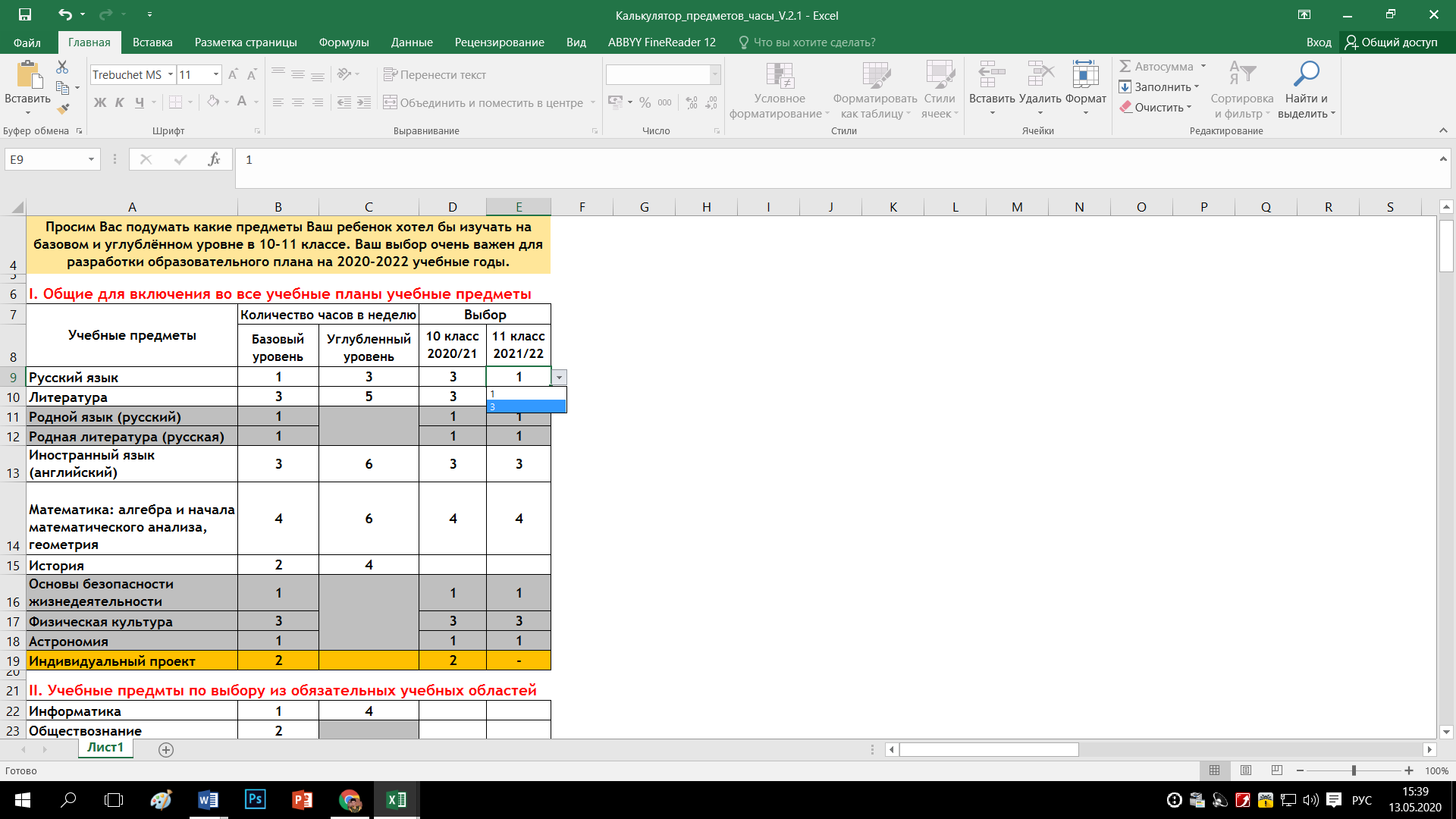 Шаг 2. Выбери учебные предметы по выбору из обязательных учебных областей. К данным предметам относятся:- на базовом или углублённом уровне: информатика, право, экономика, география, физика, биология, химия;- только на базовом уровне: обществознание.Вторым шагом в таблице также необходимо выбрать на каком уровне (базовом или углублённом) вы хотели бы изучать предметы по выбору в 10-11 классе.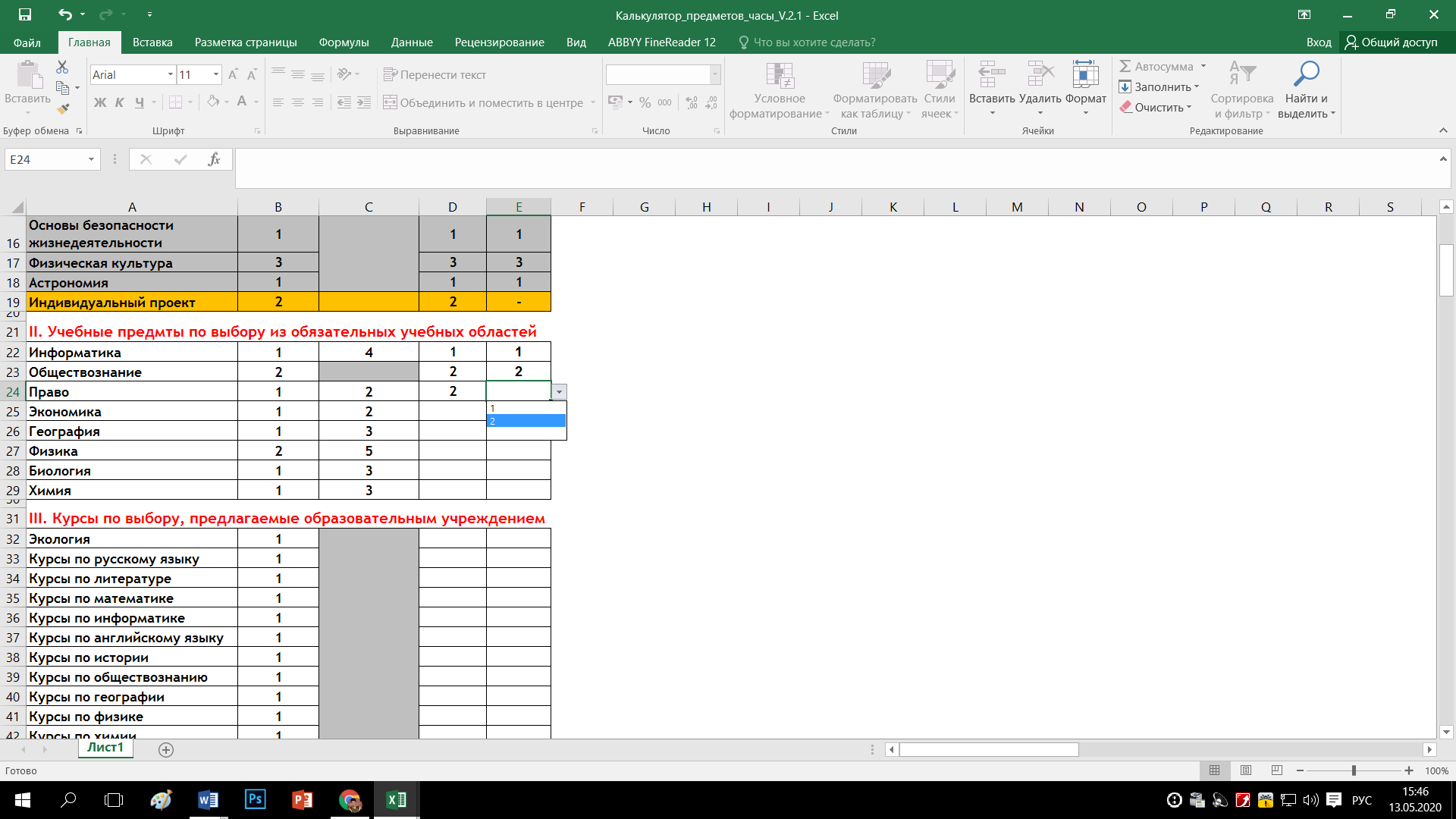 Внимание! Универсальный ИУП должен содержать 15 (16) учебных предметов, их них не менее 2-х предметов на углублённом уровне.Если вы составляете ИУП с определённой направленностью, то предметов на углублённом уровне должно быть не менее 3-х.Шаг 3. Выбери курсы по выбору, предлагаемые образовательным учреждениемДополните свой учебный план курсами по выбору, которые вам интересны. Курсы изучаются только на базовом уровне. 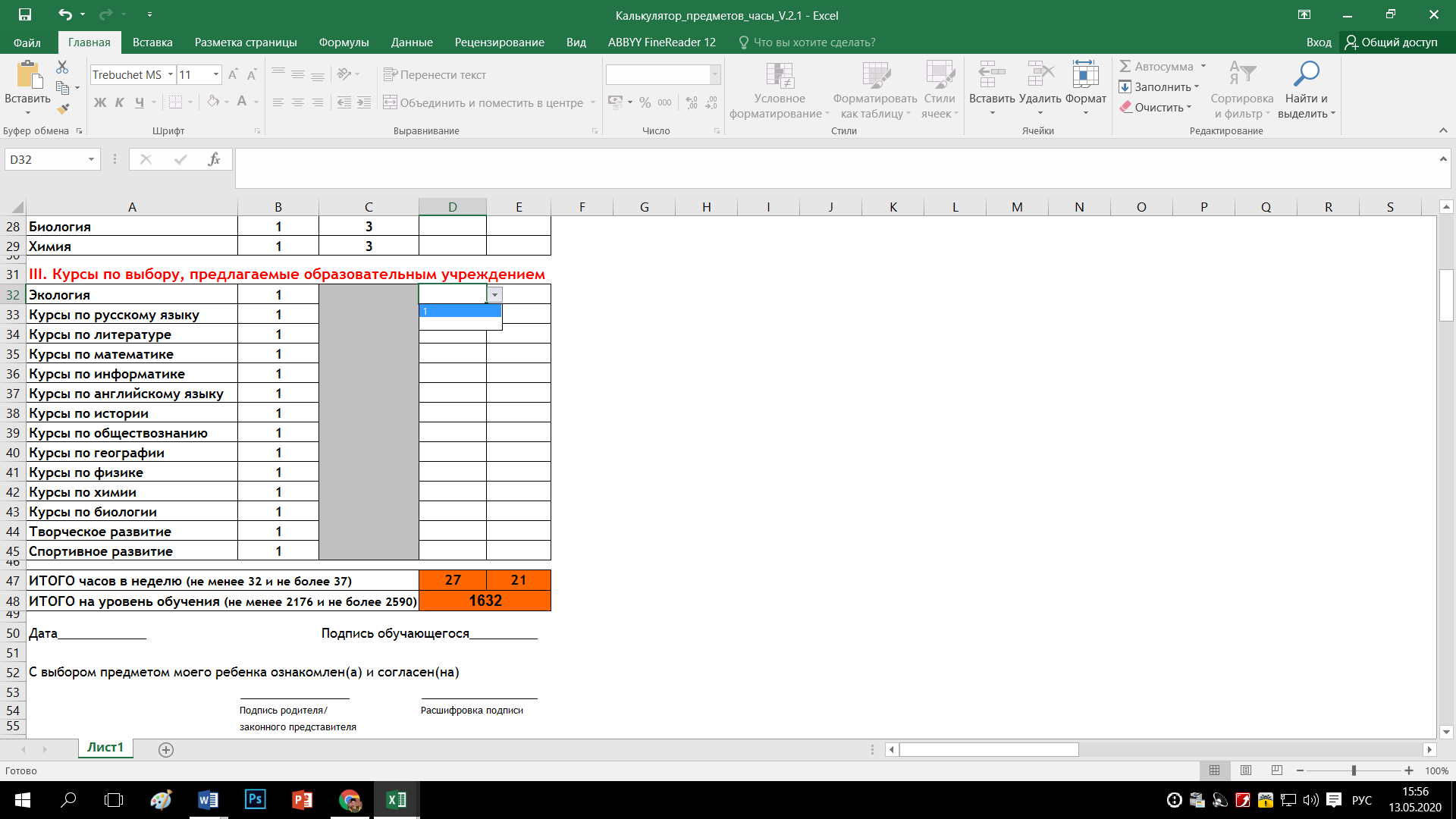 Шаг 4. Проверь расчет учебной нагрузки.Внизу таблицы будет произведён расчёт вашей нагрузки в 10 и 11 классах. Суммарная нагрузка в каждом классе должна быть не менее 32 часов и не более 37 часов. Общее количество часов за 2 года должно быть не менее 2176 часов и не более 2590 часов.Красная и зелёная индикация ячеек проверит ваш расчёт.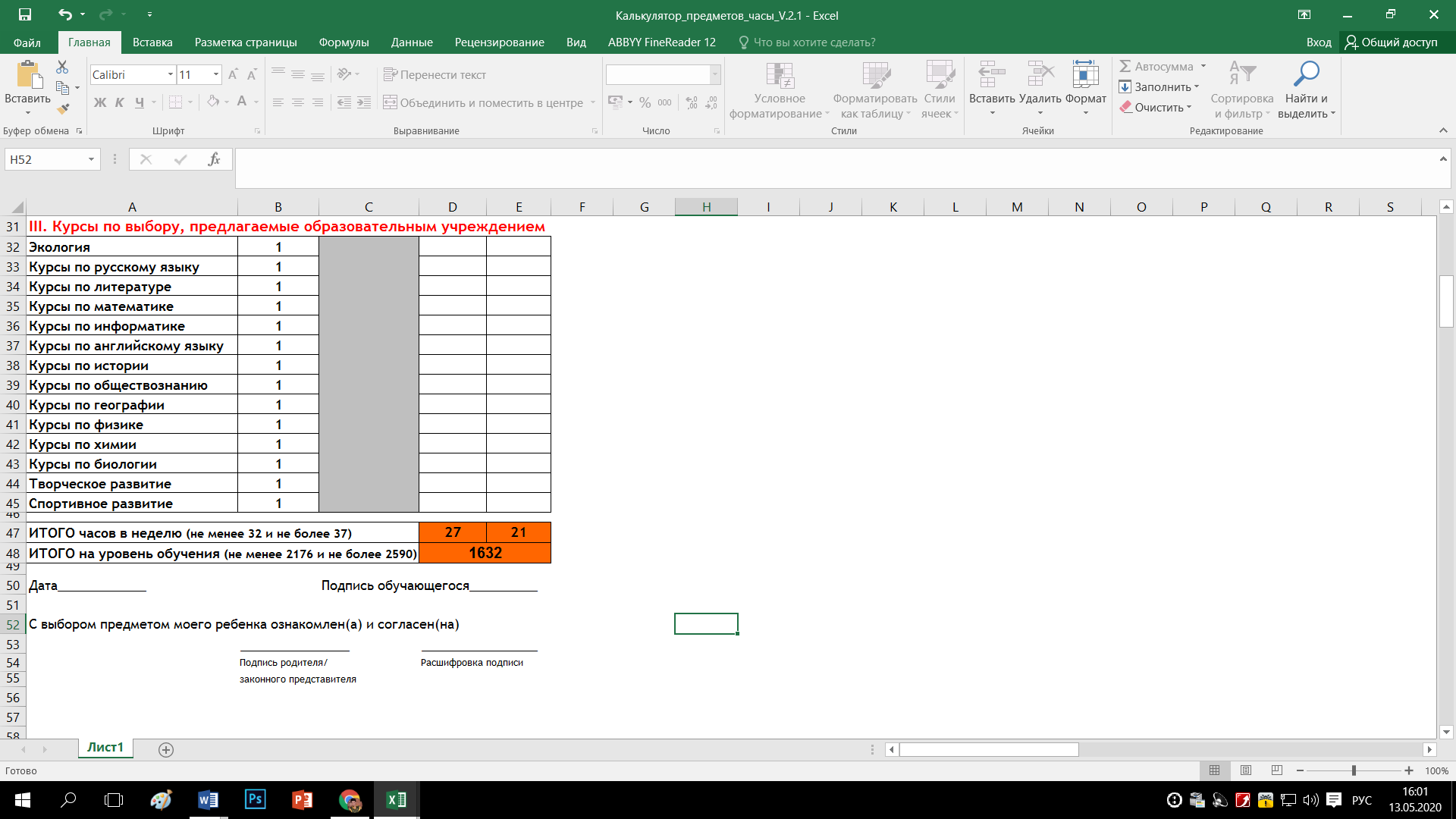 неверно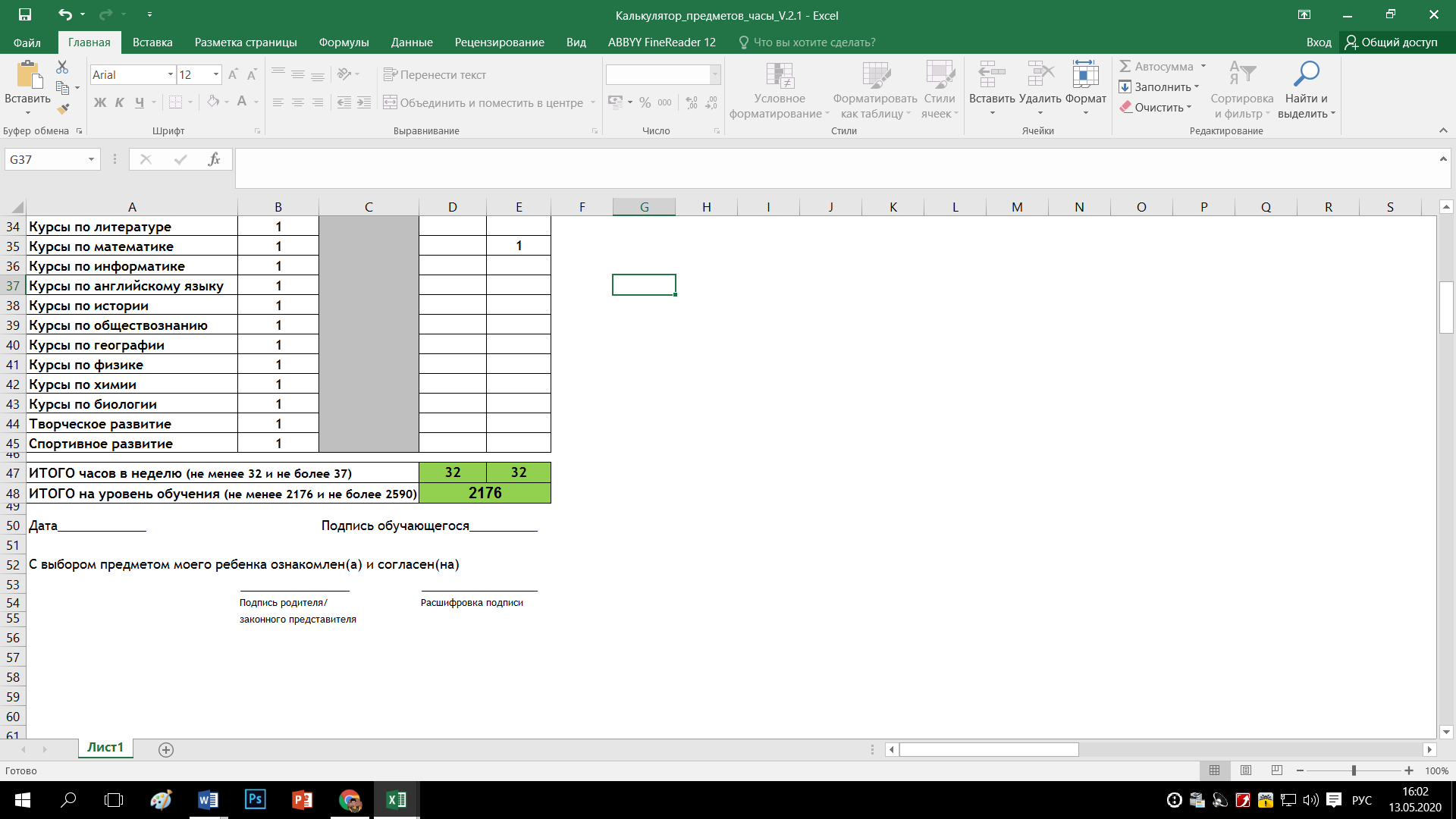 верноШаг 5. Согласуйте составленный ИУП с родителями (законными представителями).